Evacuation Planning Planning for an evacuation should occur well before an emergency happens.  Because a wildfire is a dynamic event, there will potentially not be much time for homeowners to respond an evacuation order.  It will be important for people to think clearly and act decisively when they are told to evacuate. 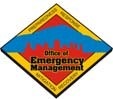 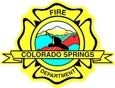 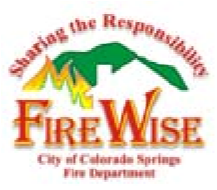 Have A Plan The first step in preparing for an emergency is to have a plan.  Determine how you will respond to an evacuation order and make sure everyone in the home is familiar with the plan.  Establish Escape Routes based on fire behavior  Have a back-up plan - Know two ways out  Identify Safety Zones  Pre-determined family meeting place  Plan and practice When To Evacuate  There are a number of ways that citizens will be informed about an emergency in your area.  If you receive notice to evacuate, it is important to respond immediately.  Waiting, or choosing not to evacuate, when told to leave can put you and your family in danger.  Some of the ways that information will be communicated to the public include:  Local Radio, KWUF 106.1 FM, KWUF 1400 AM, KSUT 88.1 FM   Archuleta County Citizen Alert, Register for cell phone and texting at acemergency.org   Emergency Personnel Preparing For Immediate Evacuation  As soon as you are alerted to an emergency in your area, follow these steps and be prepared to leave immediately:  Back the car into the garage, roll the windows up, and leave the keys in the ignition  Close garage door and set it for manual operation  Load important documents, pets, valuables, evacuation kit, prescriptions into the car  Take only one vehicle - stay together  No boats or RV’s  Wear long pants, long sleeves, and sturdy shoes During Evacuation  Conditions during an evacuation can be very disconcerting.  It is important to stay calm, think clearly, and to avoid panic.  Evacuating early and away from the emergency is recommended, however if you can not safely evacuate, follow these guidelines:  If you become trapped by fire, seek refuge in structure  If you are trapped in your vehicle, park in clear area, close windows and vents, cover up with a blanket on the floor  If on foot, find clear area, lay down on the ground, protect airway Evacuation 		Structure 		Vehicle 		Foot Evacuation Planning If You Have Time If you become aware of a developing emergency, but your area is not yet directly affected, you may have time to take some action to increase your home’s survivability.  Attach garden hoses to reach around the entire house  Fill sinks, tubs, etc.  Place a ladder against house away from the fire  Close windows and doors  Turn lights on  Move furniture to the interior Pets and Livestock In planning for an evacuation, don’t forget to plan for your pets and livestock.     Plan ahead  Make sure pets have ID tags or a microchip  Make arrangements in case you are not at home   Don’t turn animals loose  Take pet supplies to last at least 72 hours Emergency Kit -  Plan For At Least 72 Hours Following a disaster, emergency workers may not be able to respond to your needs right away.  Officials recommend that families stock enough supplies to last at least three days.  The 72-Hour Emergency Kit should be individually tailored to meet the basic survival needs of your family for three days to a week. Take into consideration any special needs such as infants and elderly, persons with disabilities and pets. It is recommended that you store your emergency supplies in one location that is relatively safe, yet easily accessible and portable if evacuation is required. Rethink your kit and family needs at least once a year and replace items as needed. For more information on preparing an Emergency Kit, see “Emergency Planning Tips”  	For More Information: Firewise of Southwest Colorado   southwestcoloradofires.orgArchuleta County Emergency Manager   acemergency.orgPagosa Fire Protection District   970-731-4191